MUZEUM UMĚNÍ OLOMOUC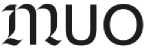 Dodavatel:VEPŘEK CASKA VLACHOVÁ advokátní kancelář s.r.o.Husova 242/911000 Praha 129016088Na základě Rámcové dohody ze dne 29.07.2022 objednáváme právní služby a poradenství v rámci probíhající kontroly z MF, prováděné za období 11/2022, na základě předloženého přehledu poskytnutých právních služeb ze dne 06.12.2022.Předpokládaná hodnota: 67 977,80 KčDěkujiMgr. Ondřej Zatloukalředitel Muzea umění OlomoucNa fakturu prosím uveďte číslo objednávkyPODPIS SPRÁVCE ROZPOČTU: potvrzuji, že jsem prověřil(a) připravovanou operaci ustan.§ 13 vyhlášky 416/2004 Sb.INDIVIDUÁLNÍ PŘÍSLIB KČ bez DPH:s DPH: 67 977,80 Kčdatum a podpisDotaceVÝSTAVARegistr smluvDatum: 13.1.2023 10:45:20xxSchvalujícíDatum: 12.1.2023 15:33:36xxEkonom	.-j—jlDatum: 12.1.2023 15:35:34xxPříkazce operaceDatum: 13.1.2023 08:21:34xSprávce rozpočtuDatum: 13.1.2023 09:21:19xxx